What is a spontaneous process?Give one example of a spontaneous process:What is a nonspontaneous process?Give one example of a nonspontaneous process:Does the speed of a process affect the spontaneity of a reaction? _______  (Yes/No)Based on your answer, do you think a catalyst can make a nonspontaneous reaction become spontaneous? Explain.How does entropy relate to the number of microstates for a system?Which of the following arrangements of four particles in two boxes has the most microstates? Explain.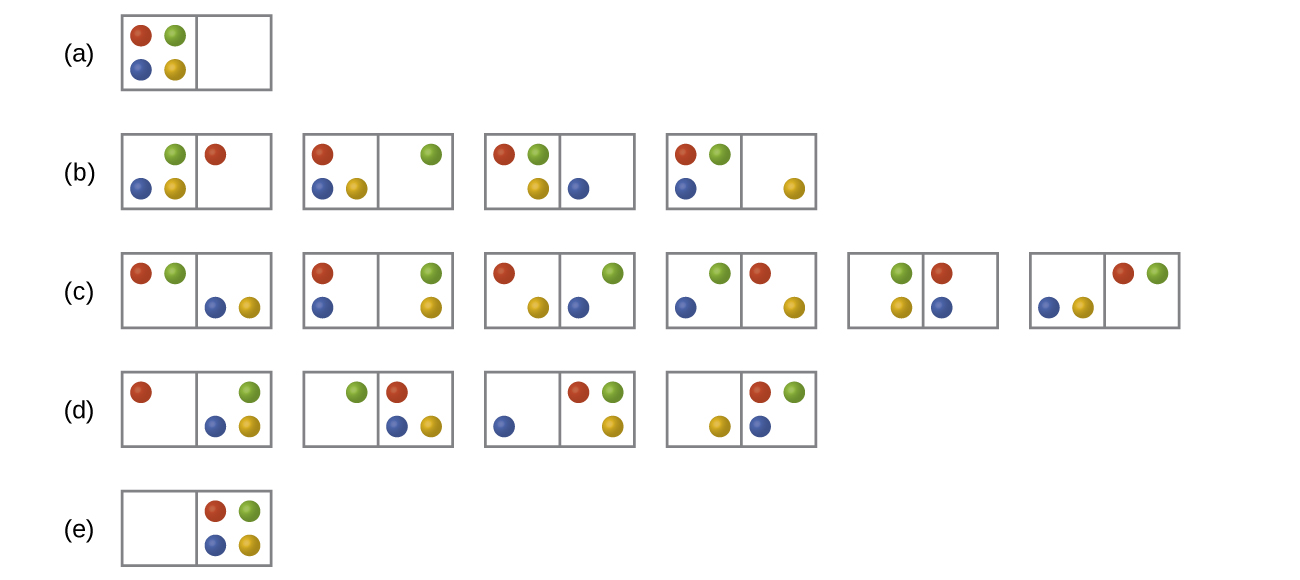 Which of the arrangements above has the greatest entropy? Explain.List the states of matter in order of increasing entropy: ________<________<________List the solids Au, Al, C in order of increasing entropy at 25oC:    ________<________<________Explain why a more complex molecule like NO has higher entropy than Ar.Predict the sign (+ or –) of ∆S (change in entropy) for each of the following:	Sublimation of dry ice (CO2):  _______							Dissolving NaCl in water:   _______								Precipitation of Ag+ and Cl–:  _______							Freezing water:   _______								#3, 5, 13, 15, 17For detailed solutions to these problems, go to the OpenStax website and download the “Student Answer and Solution Guide.”